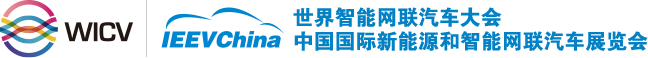 2022年参赛参展申请表
联系方式：北京盛大超越国际展览有限公司         电话：189 1184 4959            邮箱: sales@s-expo.com单位名称
（盖章）中文：中文：中文：单位名称
（盖章）英文：英文：英文：单位地址网    址联 系 人电    话职    务邮    箱手    机
智能驾驶测试赛：参赛报名费：30,000元/辆，参赛车辆       台。
智能驾驶测试赛：参赛报名费：30,000元/辆，参赛车辆       台。
智能驾驶测试赛：参赛报名费：30,000元/辆，参赛车辆       台。
智能驾驶测试赛：参赛报名费：30,000元/辆，参赛车辆       台。展品类别（请加黑或勾选对应选项）：□乘用车             □商用车               □新能源           □智能网联□其他（请注明）：展品类别（请加黑或勾选对应选项）：□乘用车             □商用车               □新能源           □智能网联□其他（请注明）：展品类别（请加黑或勾选对应选项）：□乘用车             □商用车               □新能源           □智能网联□其他（请注明）：展品类别（请加黑或勾选对应选项）：□乘用车             □商用车               □新能源           □智能网联□其他（请注明）：展位价格（人民币）和预定室内光地展位价格 :1480元\㎡，预定      平方米. （36㎡起订）；室内标准展位价格：13，800元\9㎡，预定     平方米（双开口展位加收1380元）；室外光地展位价格：800元/㎡，预定      平方米. （36㎡起订）室内光地展位价格 :1480元\㎡，预定      平方米. （36㎡起订）；室内标准展位价格：13，800元\9㎡，预定     平方米（双开口展位加收1380元）；室外光地展位价格：800元/㎡，预定      平方米. （36㎡起订）室内光地展位价格 :1480元\㎡，预定      平方米. （36㎡起订）；室内标准展位价格：13，800元\9㎡，预定     平方米（双开口展位加收1380元）；室外光地展位价格：800元/㎡，预定      平方米. （36㎡起订）展位价格（人民币）和预定展位划分建议（仅供参考，不作要约条件）：展位划分建议（仅供参考，不作要约条件）：展位划分建议（仅供参考，不作要约条件）：展位价格（人民币）和预定提交日期：      年    月    日提交日期：      年    月    日提交日期：      年    月    日